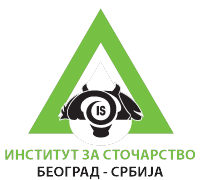 Матични лист краве бр._______ПОДАЦИ О ГРЛУПОДАЦИ О ГРЛУПОДАЦИ О ГРЛУПОДАЦИ О ГРЛУПОДАЦИ О ГРЛУПОДАЦИ О ГРЛУОТАЦОТАЦОТАЦОТАЦОТАЦОТАЦОТАЦОТАЦОТАЦОТАЦОТАЦОТАЦO.O.O.O.Име и ХБИме и ХБИме и ХБИме и ХБИме и ХБИМЕ И ТЕТОВИРИМЕ И ТЕТОВИРИМЕ И ТЕТОВИРИМЕ И ТЕТОВИРРАСАРАСАИме и ХБИме и ХБИме и ХБO.O.O.O.ИДИДИДИДИДИДИДИДO.M.O.M.Име и тетовирИме и тетовирИме и тетовирИме и тетовирИме и тетовирХБХБХБХБУдео гена друге расеУдео гена друге расеПрогени тест на млечностПрогени тест на млечностПрогени тест на млечностПрогени тест на млечностПрогени тест на млечностПрогени тест на млечностПрогени тест на млечностПрогени тест на млечностПрогени тест на млечностПрогени тест на млечностПрогени тест на млечностПрогени тест на млечностO.M.O.M.ХБХБХБХБХБИДУдео гена друге расеУдео гена друге расеБрој кћериБрој кћериМлеко кгМлеко кгММ. кгММ. кгММ. кгММ.%ММ.%ММ.%Прот. кгПрот.%Лакт.Лакт.ДанаДанаДанаМлекаМлекаM.M.кгM.M.кгM.M.кгM.M.%M.M.%M.M.%M.M.%Прот.кгПрот.кгПрот.кгПрот.%ИДИДИДИДЛинеарне оцене кћериЛинеарне оцене кћериЛинеарне оцене кћериЛинеарне оцене кћериЛинеарне оцене кћериЛинеарне оцене кћериЛинеарне оцене кћериЛинеарне оцене кћериЛинеарне оцене кћериЛинеарне оцене кћериЛинеарне оцене кћериЛинеарне оцене кћериОдгајивачОдгајивачОдгајивачОдгајивачДатум рођењаДатум рођењаБр.кћ./г.Бр.кћ./г.OOMMMФФФВКл.ВласникВласникВласникВласникДатум излучењаДатум излучењаМАЈКАМАЈКАМАЈКАМАЈКАМАЈКАМАЈКАМАЈКАМАЈКАМАЈКАМАЈКАМАЈКАМАЈКАM.O.M.O.Име и ХБИме и ХБИме и ХБИме и ХБИме и ХБИме и тет. бр.Име и тет. бр.Име и тет. бр.M.O.M.O.ИДИДИДИДИДОценеОценеОценеОценеОценеОценеХБХБХБИДИДИДM.M.M.M.Име и тетовирИме и тетовирИме и тетовирИме и тетовирИме и тетовирДатумОМФФВМлечност мајкеМлечност мајкеМлечност мајкеМлечност мајкеМлечност мајкеМлечност мајкеМлечност мајкеМлечност мајкеМлечност мајкеМлечност мајкеМлечност мајкеМлечност мајкеM.M.M.M.ХБХБХБХБХБИДЛакт.ДанаДанаМлекаМлекаM.M.кгM.M.кгM.M.кгM.M.%M.M.%Прот.кгПрот.%Лакт.Лакт.ДанаДанаМлекаМлекаМлекаM.M.кгM.M.кгM.M.%M.M.%M.M.%M.M.%Прот.кгПрот.кгПрот.кгПрот.%Прот.%Линеарне оцене мајкеЛинеарне оцене мајкеЛинеарне оцене мајкеЛинеарне оцене мајкеЛинеарне оцене мајкеЛинеарне оцене мајкеЛинеарне оцене мајкеЛинеарне оцене мајкеЛинеарне оцене мајкеЛинеарне оцене мајкеЛинеарне оцене мајкеЛинеарне оцене мајкеНапомене:	Бр.рег.тел:БПГ:ХИД:Напомене:	Бр.рег.тел:БПГ:ХИД:Напомене:	Бр.рег.тел:БПГ:ХИД:Напомене:	Бр.рег.тел:БПГ:ХИД:Напомене:	Бр.рег.тел:БПГ:ХИД:Напомене:	Бр.рег.тел:БПГ:ХИД:Напомене:	Бр.рег.тел:БПГ:ХИД:Напомене:	Бр.рег.тел:БПГ:ХИД:Напомене:	Бр.рег.тел:БПГ:ХИД:Напомене:	Бр.рег.тел:БПГ:ХИД:Напомене:	Бр.рег.тел:БПГ:ХИД:Напомене:	Бр.рег.тел:БПГ:ХИД:Напомене:	Бр.рег.тел:БПГ:ХИД:Напомене:	Бр.рег.тел:БПГ:ХИД:Напомене:	Бр.рег.тел:БПГ:ХИД:Напомене:	Бр.рег.тел:БПГ:ХИД:Напомене:	Бр.рег.тел:БПГ:ХИД:Напомене:	Бр.рег.тел:БПГ:ХИД:ДатумДатумOOMMMФФФВКл.Напомене:	Бр.рег.тел:БПГ:ХИД:Напомене:	Бр.рег.тел:БПГ:ХИД:Напомене:	Бр.рег.тел:БПГ:ХИД:Напомене:	Бр.рег.тел:БПГ:ХИД:Напомене:	Бр.рег.тел:БПГ:ХИД:Напомене:	Бр.рег.тел:БПГ:ХИД:Напомене:	Бр.рег.тел:БПГ:ХИД:Напомене:	Бр.рег.тел:БПГ:ХИД:Напомене:	Бр.рег.тел:БПГ:ХИД:Напомене:	Бр.рег.тел:БПГ:ХИД:Напомене:	Бр.рег.тел:БПГ:ХИД:Напомене:	Бр.рег.тел:БПГ:ХИД:Напомене:	Бр.рег.тел:БПГ:ХИД:Напомене:	Бр.рег.тел:БПГ:ХИД:Напомене:	Бр.рег.тел:БПГ:ХИД:Напомене:	Бр.рег.тел:БПГ:ХИД:Напомене:	Бр.рег.тел:БПГ:ХИД:Напомене:	Бр.рег.тел:БПГ:ХИД:Напомене:	Бр.рег.тел:БПГ:ХИД:Напомене:	Бр.рег.тел:БПГ:ХИД:Напомене:	Бр.рег.тел:БПГ:ХИД:Напомене:	Бр.рег.тел:БПГ:ХИД:Напомене:	Бр.рег.тел:БПГ:ХИД:Напомене:	Бр.рег.тел:БПГ:ХИД:Напомене:	Бр.рег.тел:БПГ:ХИД:Напомене:	Бр.рег.тел:БПГ:ХИД:Напомене:	Бр.рег.тел:БПГ:ХИД:Напомене:	Бр.рег.тел:БПГ:ХИД:Напомене:	Бр.рег.тел:БПГ:ХИД:Напомене:	Бр.рег.тел:БПГ:ХИД:Напомене:	Бр.рег.тел:БПГ:ХИД:Напомене:	Бр.рег.тел:БПГ:ХИД:Напомене:	Бр.рег.тел:БПГ:ХИД:Напомене:	Бр.рег.тел:БПГ:ХИД:Напомене:	Бр.рег.тел:БПГ:ХИД:Напомене:	Бр.рег.тел:БПГ:ХИД:ТЕЛЕСНЕ МЕРЕТЕЛЕСНЕ МЕРЕЛИНЕАРНЕ ОЦЕНЕЛИНЕАРНЕ ОЦЕНЕЛИНЕАРНЕ ОЦЕНЕЛИНЕАРНЕ ОЦЕНЕЛИНЕАРНЕ ОЦЕНЕЛИНЕАРНЕ ОЦЕНЕЛИНЕАРНЕ ОЦЕНЕЛИНЕАРНЕ ОЦЕНЕЛИНЕАРНЕ ОЦЕНЕЛИНЕАРНЕ ОЦЕНЕЛИНЕАРНЕ ОЦЕНЕМУЗНОСТМУЗНОСТМУЗНОСТМУЗНОСТМУЗНОСТМУЗНОСТМУЗНОСТМУЗНОСТМУЗНОСТМУЗНОСТМУЗНОСТМУЗНОСТМУЗНОСТМУЗНОСТМУЗНОСТМУЗНОСТМУЗНОСТМУЗНОСТВисина крстаВисина крстаВисина крстаВисина крстаДуж.пред.вим.Дуж.пред.вим.Дуж.пред.вим.Дуж.пред.вим.Датум контролеДатум контролеДатум контролеЛактацијаТрајање мин/секМлека кгМлека кгПрос/мин  протокПрос/мин  протокПрос/мин  проток% за прва 3 мин.% за прва 3 мин.макс.мин. протокмакс.мин. протокмакс.мин. протокмакс.мин. протокИзмуженоИзмуженоИзмуженоПредње четвртиПредње четвртиПредње четвртиДубина телаМускулозностМускулозностМускулозностДуж.зад.вим.Дуж.зад.вим.Дуж.зад.вим.Дуж.зад.вим.Датум контролеДатум контролеДатум контролеЛактацијаТрајање мин/секМлека кгМлека кгПрос/мин  протокПрос/мин  протокПрос/мин  проток% за прва 3 мин.% за прва 3 мин.макс.мин. протокмакс.мин. протокмакс.мин. протокмакс.мин. протокИзмуженоИзмуженоИзмуженоПредње четвртиПредње четвртиПредње четвртиДужина карлицеДужина карлицеДужина карлицеДужина карлицеВисина зад.вим.Висина зад.вим.Висина зад.вим.Висина зад.вим.Ширина карлицеШирина карлицеШирина карлицеШирина карлицеЦентр.лигам.Центр.лигам.Центр.лигам.Центр.лигам.Обим грудиУгао карлицеУгао карлицеУгао карлицеДубина вим.Дубина вим.Дубина вим.Дубина вим.Телесна масаДубина телаДубина телаДубина телаПоз.сиса.п.в.Поз.сиса.п.в.Поз.сиса.п.в.Поз.сиса.п.в.КласаПоз.зад.ногуПоз.зад.ногуПоз.зад.ногуПоложај сисаПоложај сисаПоложај сисаПоложај сисаСистем мужеСистем мужеСистем мужеСистем мужеIIIIIIIIIIIIIIОцена музностиM:Оцена музностиM:Оцена музностиM:Оцена музностиM:Оцена музностиM:Оцена музностиM:Оцена музностиM:Оцена музностиM:Оцена музностиM:Оцена музностиM:КласаРазв.скоч.згл.Разв.скоч.згл.Разв.скоч.згл.Дужина сисаДужина сисаДужина сисаДужина сисаСистем мужеСистем мужеСистем мужеСистем мужеIIIIIIIIIIIIIIОцена музностиM:Оцена музностиM:Оцена музностиM:Оцена музностиM:Оцена музностиM:Оцена музностиM:Оцена музностиM:Оцена музностиM:Оцена музностиM:Оцена музностиM:КласаКичични зглобовиКичични зглобовиКичични зглобовиДебљина сисаДебљина сисаДебљина сисаДебљина сисаСистем мужеСистем мужеСистем мужеСистем мужеIIIIIIIIIIIIIIОцена музностиM:Оцена музностиM:Оцена музностиM:Оцена музностиM:Оцена музностиM:Оцена музностиM:Оцена музностиM:Оцена музностиM:Оцена музностиM:Оцена музностиM:КласаВисина папакаВисина папакаВисина папакаЧистоћа вим.Чистоћа вим.Чистоћа вим.Чистоћа вим.Систем мужеСистем мужеСистем мужеСистем мужеIIIIIIIIIIIIIIОцена музностиM:Оцена музностиM:Оцена музностиM:Оцена музностиM:Оцена музностиM:Оцена музностиM:Оцена музностиM:Оцена музностиM:Оцена музностиM:Оцена музностиM:ДатумДатумДатумДатумСистем мужеСистем мужеСистем мужеСистем мужеIIIIIIIIIIIIIIОцена музностиM:Оцена музностиM:Оцена музностиM:Оцена музностиM:Оцена музностиM:Оцена музностиM:Оцена музностиM:Оцена музностиM:Оцена музностиM:Оцена музностиM:ПЛОДНОСТПЛОДНОСТПЛОДНОСТПЛОДНОСТПЛОДНОСТПЛОДНОСТПЛОДНОСТПЛОДНОСТПЛОДНОСТПЛОДНОСТПЛОДНОСТПЛОДНОСТПЛОДНОСТПЛОДНОСТОПЛОДЊАОПЛОДЊАТЕЉЕЊЕТЕЉЕЊЕТЕЉЕЊЕТЕЉЕЊЕПолМасаБрој регистра теладиТетовир или ИД телетаПобачајОценаОценаНапоменаДатумОд бикаДатумПо редуСПМТИПолМасаБрој регистра теладиТетовир или ИД телетаПобачајТокаTелетаНапоменаМЛЕЧНОСТМЛЕЧНОСТМЛЕЧНОСТМЛЕЧНОСТМЛЕЧНОСТМЛЕЧНОСТМЛЕЧНОСТМЛЕЧНОСТМЛЕЧНОСТМЛЕЧНОСТМЛЕЧНОСТМЛЕЧНОСТМЛЕЧНОСТМЛЕЧНОСТМЛЕЧНОСТМЛЕЧНОСТМЛЕЧНОСТМЛЕЧНОСТМЛЕЧНОСТЛактацијаЛактацијаЛактацијаЛактацијаЗа целу лактацијуЗа целу лактацијуЗа целу лактацијуЗа целу лактацијуЗа целу лактацијуЗа 305 данаЗа 305 данаЗа 305 данаЗа 305 данаЗа 305 данаУкупноУкупноУкупноУкупноУкупноПо редуДатумДатумДанаМлекаМлечне мастиМлечне мастиПротеинаПротеинаМлекаМлечне мастиМлечне мастиПротеинаПротеинаМлекаМлечне мастиМлечне мастиПротеинаПротеинаПо редупочетказасушењаДанакг%кг%кгкг%кг%кгкг%кг%кг